Temat dnia: Śmigus- dyngus i inne zwyczajeCel główny: Zapoznanie ze zwyczajem oblewania się wodąTermin: 02.04.2021r.1.  Zabawa ruchowa z elementem turlania – Rozsypane pisanki.Dziecko  jest pisanką. Delikatnie turla się po podłodze w różnych kierunkach, zwracając uwagę na zachowanie zasad bezpieczeństwa. 2. Słuchanie wiersza Władysława Broniewskiego Śmigus. Wypowiedź  dziecka na temat: Jakie zwyczaje kojarzą Ci się ze świętami?  Uświadomienie konsekwencji  przesadnego oblewania się wodą oraz robienia tego w nieodpowiednich miejscach.Władysława Broniewskiego Śmigus.Śmigus! Dyngus! Na uciechęz kubła wodę lej ze śmiechem!Jak nie z kubła, to ze dzbana,śmigus-dyngus dziś od rana!Staropolski to obyczaj,żebyś wiedział i nie krzyczał,gdy w Wielkanoc, w drugie święto,będziesz kurtkę miała zmokniętą.•Rozmowa na temat wiersza.− Co to jest śmigus-dyngus?− Co to znaczy staropolski obyczaj?− Kiedy obchodzi się śmigus-dyngus?•Wyjaśnienie, jak rozumiany był ten zwyczaj dawniej.Kiedyś były to dwa różne obyczaje wielkanocne. Jednym z nich był dyngus, który polegał na tym, że młodzież chodziła po domach i zbierała datki w postaci jajek, wędlin, ciast itp. Śmigus natomiast miał odmienny charakter i polegał na uderzeniu na szczęście rózgą wierzbową z baziami. Rózga ta była wcześniej święcona w Niedzielę Palmową.3.  Zabawa ruchowa – Śmigus-dyngus.Dziecko maszeruje po obwodzie koła podczas recytacji przez rodzica wiersza Władysława Broniewskiego Śmigus. Na słowo: Śmigus – klaszcze w ręce, a na słowo: Dyngus – tupie. Po skończonej recytacji naśladuje z rodzicem  polewanie się wodą.4. Zabawy ruchowe na świeżym powietrzu5. Oglądanie filmu pt. SYMBOLE WIELKANOCNE 🐣🐰🐣 - YouTube6. Praca plastyczna „Baranek” Dziecko wykleja baranka watą lub popcornem. Szablon w załączeniu, można też narysować samodzielnie.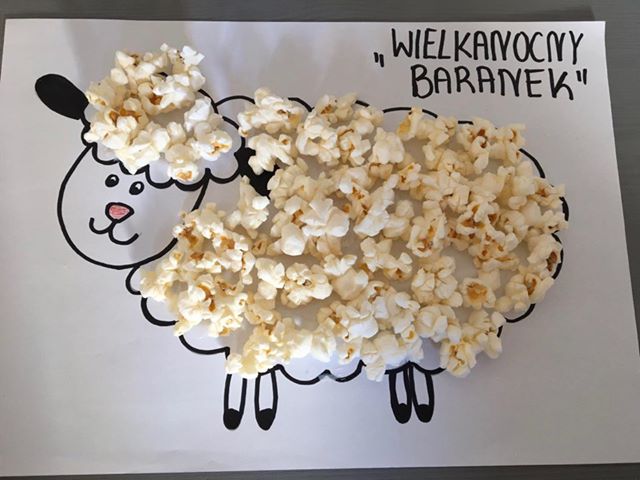 